South Area AdvisoryGeneral Meeting – Minutes DraftWednesday, May 19, 20216:30 pm Virtual Meeting http://southareaadvisory1.ch2v.com/Welcome	06:33 PM EST	Attendance Form: https://forms.office.com/Pages/ResponsePage.aspx?id=y7Ws7nBTWEOpaqN4PJXUIuscdyxkjwtKpUjpDacxlBNUNTI4MFQxTlFXSlpIWEYzN0w3WDZLQzZROS4uLegislative Affairs		John Sullivan – Director		Angel Gomez – Governmental AffairsSB 590 – School Safety effective 07/01/21HB7045 – School Choice effective 07/01/21SB 1028 – Charter Schools effective 07/01/21HB 149 – Students with Disabilities in Public Schools 07/01/21HB173 – IEP Requirements for Students 07/01/21HB 241 – Parents Bill of Rights 07/01/21HB 7061 – Taxation from July 31st to August 9th.Full PowerPoint and details can be found in this link:  https://legistarweb-production.s3.amazonaws.com/uploads/attachment/pdf/920454/Third_School_Board_Workshop_May_13__2021.pdfSchool Counseling & BRACE Advisement		Ralph Aiello – DirectorCollege & Career ReadinessFlorida Bright Futures extended until December 1st to qualifyIf you qualify after it will be rewarded retroactivelyWaived Community Service RequirementYou must apply by August 31st.FAFSANext Wednesday, discussion on transitionsSchool Counseling & BRACE Advisement / College, Career, & Life Readiness (browardschools.com)6000.1Interim ReportsUpdating language for elementary schoolsBetter to review through PinnaclePolicy describes who will be getting themKnow they need to work on procedure so that everyone gets them Multi-Tiered Systems of SupportTeam is working to update language throughout the reportStudents with Disabilities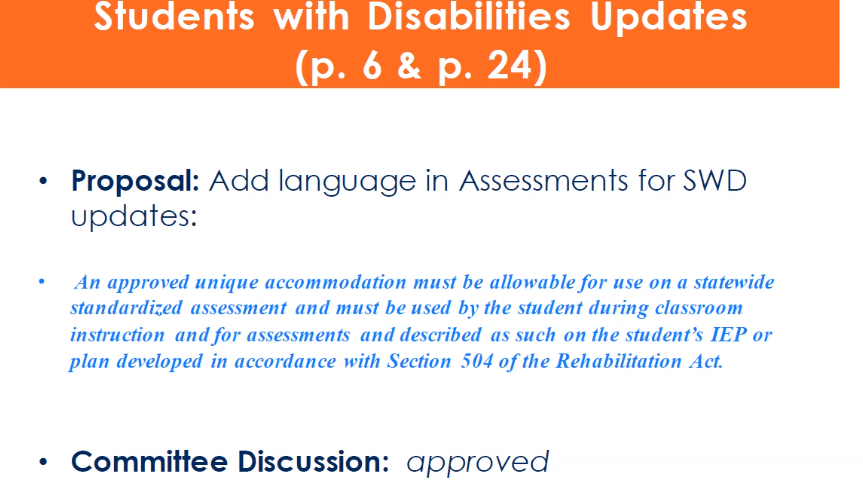 Appendix ALanguage in Appendix A, regarding elementary good cause promotion, will need be updated.Middle School Credit RecoveryProposal to explore alternative middle school credit/course recovery criteriaFinancial Literacy & FAFSA Requirement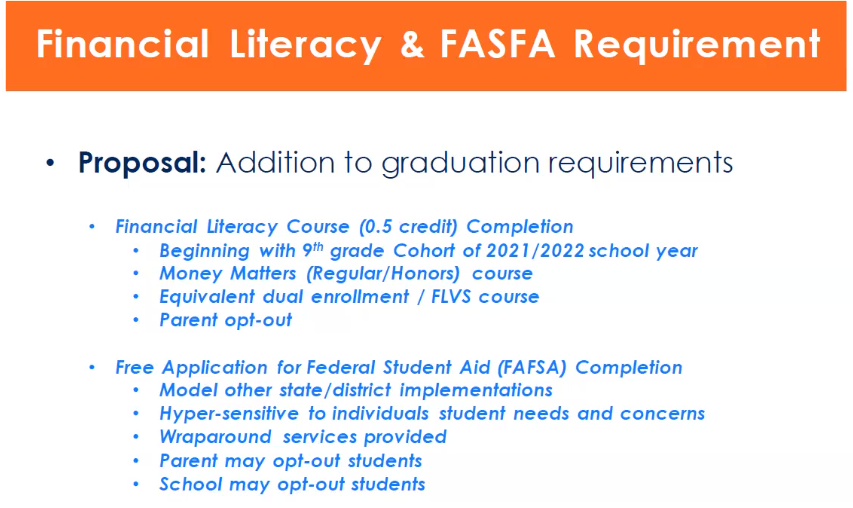 Policy 6000.1, under exam exemptions: - AP/IB/AICE midterms cannot be exempted; however, the student may exempt the final exam.- Teachers are encouraged to give an alternative assessment in lieu of atraditional final.Homework PolicyChange language in HW Policy 6306 to bring it up to date	Secondary Learning Department		Guy Barmoha – Director Summer Experience (Browardschools.com/summer2021)85 Sites are now openYou can register on your own school sitesLunch and transportation will be providedElementary – Project based on the Environment and making a greener EarthSchool Counselor will also be availableVarious electives are being offered – Art / STEM / Music / PE / DebateAcademic Enrichment courses will be also availableMiddle School & HS Students will get credit for the Academic recovery coursesParent University on May 24th will go in more detail about the summer experience - Parents & Families / Parent University (browardschools.com)OSPA- Office of School Performance and Accountability	Scott Jarvis	Donna Boruchhttps://www.browardschools.com/Page/35378  Locate the SIP Information Guide for Quarter 4 here.Policy 1.7	Linda FerraraPolicy 1.7 SCHOOL BOARD-ESTABLISHED ADVISORY COMMITTEES AND APPOINTMENT OF A SCHOOL BOARD MEMBER REPRESENTATIVE(S) TO SUCH COMMITTEE(S)	Legislative Updates		Carmelo BorgesOld Business New BusinessSlate of Officers listed below.District Advisory Council Report  http://browarddistrictadvisory.ch2v.com/Content/22_429/DocumentStore/36/DAC%20Minutes%205.12.21%20DRAFT%20.pdfPublic InputAdjourn  08:41PMUpcoming meetings		District Advisory Council June 2, 2021 6:30 pmPlease note we will be meeting in person to hold elections.						Gifted Advisory Council June 7, 2021 7 pmHave a safe and relaxing summer!South Area Advisory CouncilSlate of OfficersFor 2021/22Chairperson:   Veronica Newmeyer_______________________________________________________   Vice Chair Elementary:   Christina Kim_____________________________________________________Vice Chair Secondary:   __Laurel Garfinkel__________________________________________________Recording Secretary:   _____________________     __________________________________________Corresponding Secretary:  ___Carmelo Borges___________________________ ___________________District Advisory Council RepresentativesParent At Large:   __Christina Kim_________________________________________________________                          2 Elementary School Reps:   1)      Coralina Quezada                        2)   __Elizabeth Smith__ _________ ___2 Middle School Reps:   1)                                                                        2)   _____________        ______ _ ___2 High School Reps:   1)    Laurel Garfinkel                                           2)   _______________________  ____Citizen At Large:   Esther Mizell_______________________________________________________  ___Business Rep:  _______________________________________________                 ______________  __Facilities Rep:  Linda Ferrara__________________________________________________________  __Legislative Rep:  __Carmelo Borges______________________________________________________ _Teacher Rep:  __Debbie Taffe________________________________________________________ ___